COMUNE DI GIOVINAZZOSERVIZI ISTITUZIONALIRichiesta di iscrizione nelle Liste Elettorali Aggiunte per l’esercizio del diritto di voto e di eleggibilità alle elezioni comunali per i cittadini dell'Unione europea che risiedono in uno Stato membro di cui non hanno la cittadinanza (D.Lgs. 12 aprile 1996 n. 197)Al Sindaco del Comune di GiovinazzoIl/La sottoscritto/a 	nato/a a	Stato  	il	e residente a	Stato  	in		n.	Tel.	, Pec	,CHIEDEdi essere iscritto/a nella Lista Elettorale Aggiunta di cui all’art. 1 del D. Lgs. 197/1996, per l’esercizio del diritto di voto e di eleggibilità alle elezioni comunali per i cittadini dell'Unione europea che risiedono in uno Stato membro di cui non hanno la cittadinanza.A tale fine, ai sensi degli artt. 38, 46 e 47 del D.P.R. 445/2000, consapevole delle sanzioni penali previste per il caso di dichiarazione mendace ai sensi dell’art. 76 del D.P.R. 445/2000,DICHIARAdi essere cittadino/a	;che il proprio indirizzo nello Stato di origine è il seguente:  	 	;di: (barrare secondo il caso)   essere residente nel Comune di Giovinazzo dal	;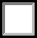    avere inoltrato la domanda d’iscrizione nell’anagrafe della popolazione residente del Comune di Giovinazzo il 	Prot. n.	;richiedere con la presente l’iscrizione nell’anagrafe della popolazione residente del Comune di Giovinazzo1;di essere in possesso dei diritti politici (ovvero di non avere riportato condanne penali che implichino la perdita del diritto elettorale).Si allega:Copia del documento d’identità o del passaporto in corso di validità del sottoscrittore.Giovinazzo, lì  	IL RICHIEDENTEAi sensi del Regolamento Europeo 2016/679 e ss.mm.ii. i dati sopra riportati sono prescritti dalle disposizioni vigenti ai fini del procedimento per il quale sono richiesti e verranno utilizzati unicamente a tale scopo. La sottoscrizione del presente modulo vale come consenso al trattamento dei dati, per le finalità indicate.